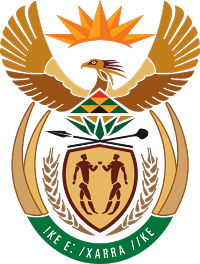 MINISTRY FOR COOPERATIVE GOVERNANCE AND TRADITIONAL AFFAIRSREPUBLIC OF SOUTH AFRICANATIONAL ASSEMBLYQUESTION FOR WRITTEN REPLYQUESTION NUMBER 2019/663663.	Mr W M Madisha (Cope) to ask the Minister of Cooperative Governance and Traditional Affairs:What is the Government’s stance regarding the action taken by the Ingonyama Trust Board to cancel existing permission to occupy and to replace them with lease agreements?									NW786EREPLY:The information requested by the Honourable Member is not readily available in the Department. The information will be submitted to the Honourable Member as soon as it is availableThank you